Об утверждении реестра расположения контейнерных площадок  на территории Испуханского сельского поселения  Красночетайского района Чувашской Республики        В соответствии с Федеральным законом от 31 декабря 2017 № 503 –ФЗ «Об отходах производства и потребления», Уставом Испуханского сельского поселения Красночетайского района Чувашской Республики администрация Испуханского сельского поселения  Красночетайского района чувашской Республики постановляет:  1. Утвердить реестр расположения контейнерных площадок на территории Испуханского сельского поселения   согласна   приложения №1. 2. Контроль за исполнением настоящего постановления оставляю за собой.3. Настоящее постановление вступает в силу после официального опубликования в печатном издании «Вестник Испуханского сельского поселения». Глава  Испуханского сельского поселения                                                                         Е.Ф.ЛаврентьеваПриложение №1 к постановлению администрации Испуханского сельского поселения Красночетайского района Чувашской Республики № 4     от  05.02. 2019 Реестрконтейнерных площадок  на территории Испуханского сельского поселения  Красночетайского района Чувашской Республики           ЧĂВАШ РЕСПУБЛИКИХЕРЛЕ ЧУТАЙ  РАЙОНĚ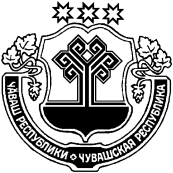 ЧУВАШСКАЯ РЕСПУБЛИКАКРАСНОЧЕТАЙСКИЙ  РАЙОНТРАЛЬКАССИИ  ЯЛ ПОСЕЛЕНИЙĚНАДМИНИСТРАЦИЙĚЙЫШАНУ   05 февраля 2019    4   № -леТралькасси ялеАДМИНИСТРАЦИЯИСПУХАНСКОГО СЕЛЬСКОГОПОСЕЛЕНИЯПОСТАНОВЛЕНИЕ05 февраля   2019 г.   № 4Деревня Испуханы№ п/пНаселенный пунктМеста для размещения контейнеровКоличество: площадок/ контейнеров1д.Испуханы около старого клуба 1/21д.Испуханы в начале улицы Майорова- 1/21д.Испуханы Испуханский СДК 1/21д.Испуханы около старой школы1/22д.МочейОколо почты 1/22д.Мочейпосредине ул.Шоссейная1/22д.МочейОколо старого клуба1/22д.Мочейул.Падинка около Мурайкиных 1/23д.Карк-Сирмы около магазина1/23д.Карк-Сирмыул.Центральная1/23д.Карк-Сирмыначало ул.Лесная1/24д.Жукино начало ул.Жукино 1/25д.Торханыначало ул.Пандиково1/25д.Торханыул.Центральная, д.53а1/25д.Торханы около магазина1/26д.Кумаркино около дома Яковлевых д.11/26д.Кумаркинодом Апалеевых по ул.Центральная1/26д.Кумаркино начало ул.Чербаи1/26д.Кумаркиноул.Центральная, д.941/26д.Кумаркиноул.Новая, д.1721/26д.Кумаркино около дом Стороженко 1/27д.Урумовоул.Мельничная около дома Капраловых1/27д.Урумовоул.Шоркассы, д.1301/27д.УрумовоУл.Мельничная, д.771/27д.Урумово в начале ул.Центральная1/2Итого 25/50